.Meeting at the Supreme court of Montenegro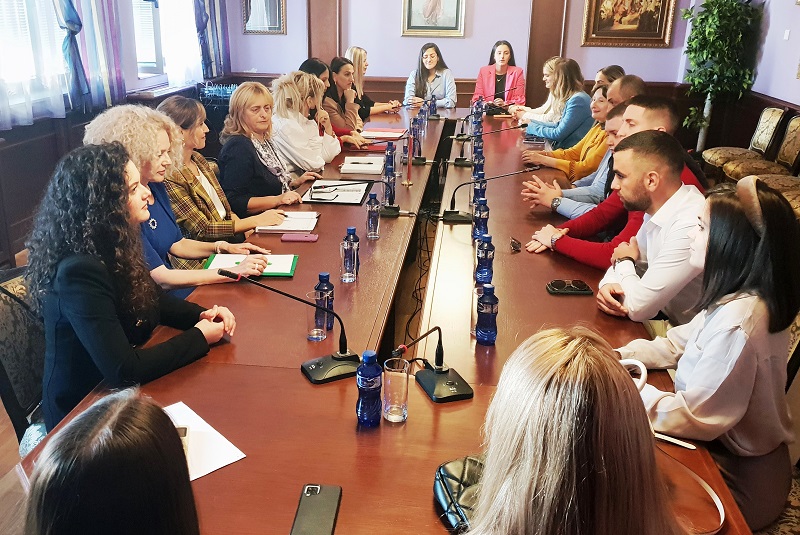 SECOn December 6, 2022, the second meeting of the mb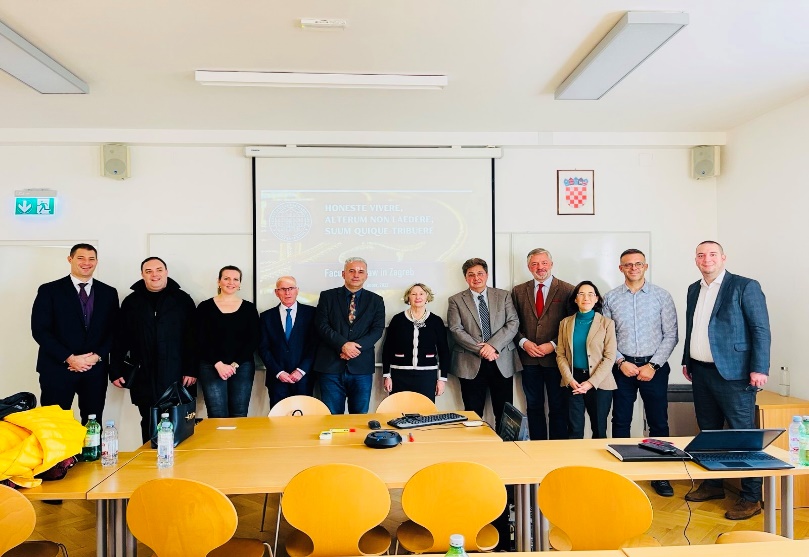 QB MEETING AT Faculty of law Podgorica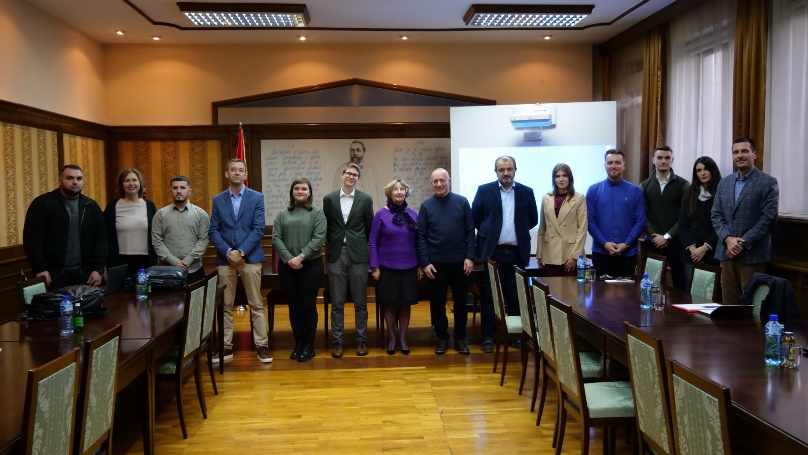 ENEMLOS NEWSLETTER    Issue 4/2022October/November/December 2022ENEMLOS NEWSLETTER    Issue 4/2022October/November/December 2022ENEMLOS NEWSLETTER    Issue 4/2022October/November/December 2022ENEMLOS NEWSLETTER    Issue 4/2022October/November/December 2022ENEMLOS NEWSLETTER    Issue 4/2022October/November/December 2022ENEMLOS NEWSLETTER    Issue 4/2022October/November/December 2022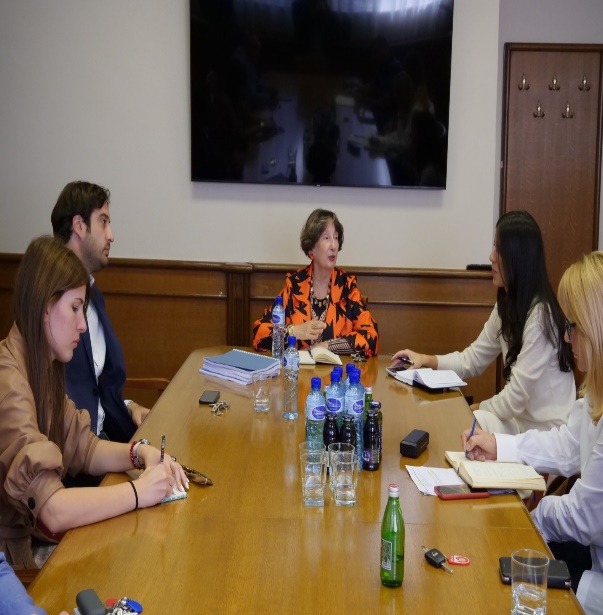    In This Issue: 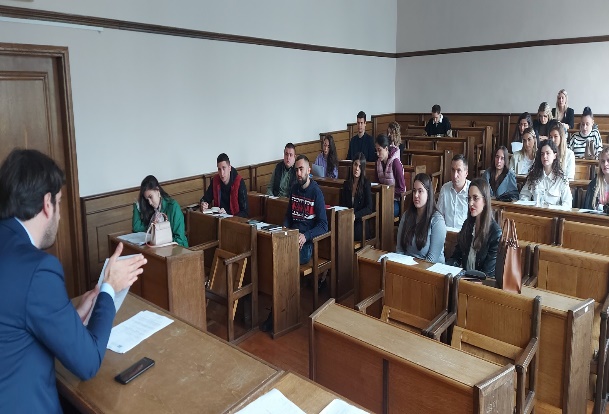    In This Issue: TTTTProject management team of the project ENEMLOS on October 19, 2022, was held at the Faculty of Law with representatives of the judiciary participating in the ENEMLOS project: the Supreme Court, the Supreme State Prosecutor's Office, the Bar Association of Montenegro , the Chamber of Notaries, the Chamber of Public Executors, and the Center for ARS. TTTTProject management team of the project ENEMLOS on October 19, 2022, was held at the Faculty of Law with representatives of the judiciary participating in the ENEMLOS project: the Supreme Court, the Supreme State Prosecutor's Office, the Bar Association of Montenegro , the Chamber of Notaries, the Chamber of Public Executors, and the Center for ARS. nn   In This Issue:    In This Issue: –––––––––––––––––––––––––––––––––––Student training at Faculty of law Podgorica.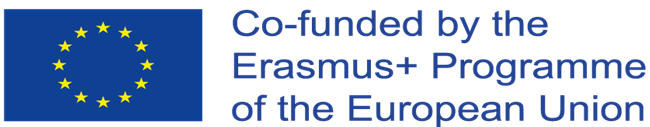 .....